Oznámení v souladu se zákonem č. 128/2000 Sb. o obcích (obecní zřízení), ve znění pozdějších předpisů oznamuje Obec Rojetín podle § 39, odst. 1, citovaného zákona, že zveřejňuje záměr č. 1/2023- směnit pozemek ve vlastnictví obce Rojetín p. č.  976/1 o výměře 360 m2  za pozemek p. č. 184 o výměře 360 m2Vložit mapku z katastru s označeným parcelou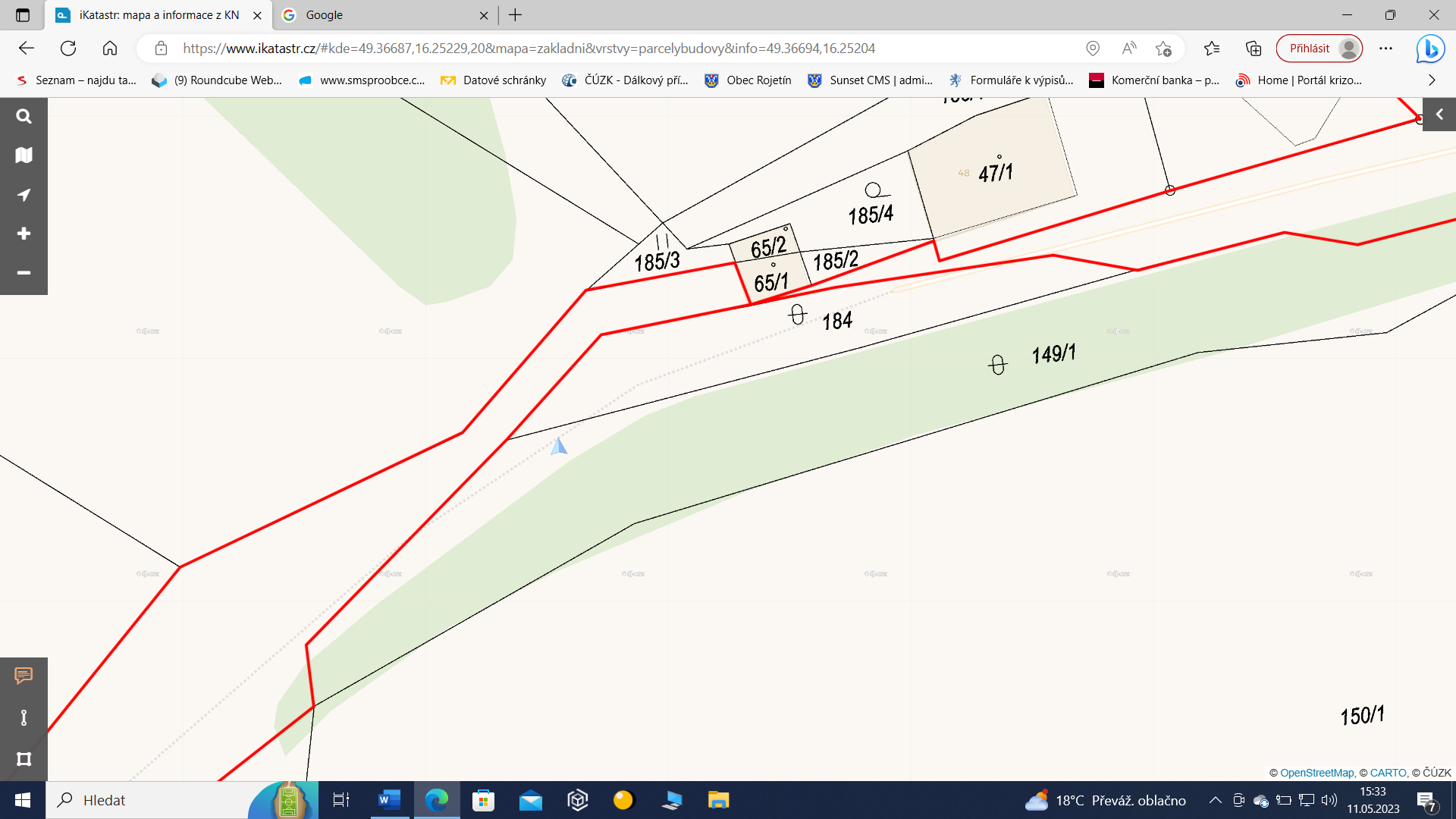 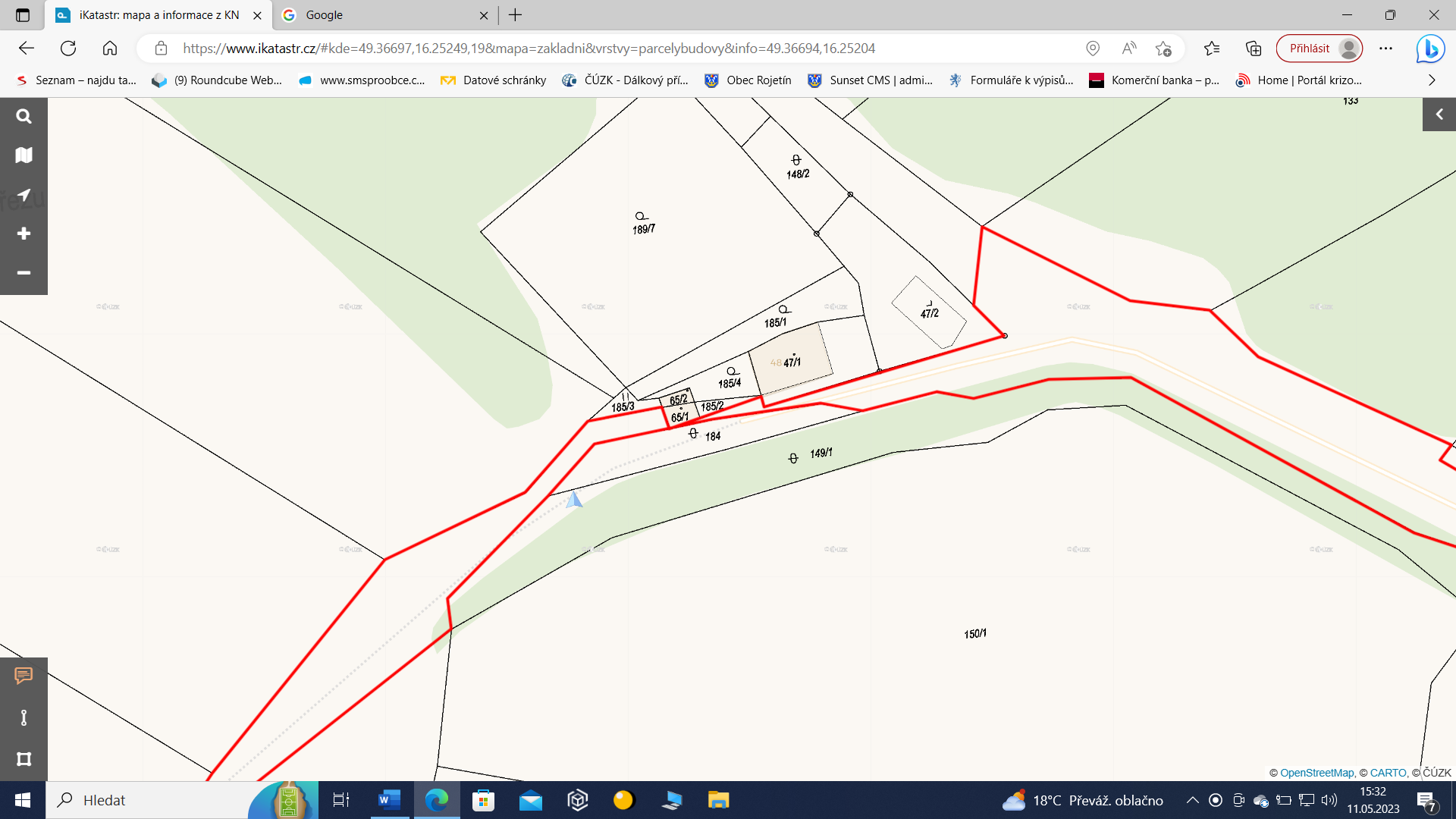 Informace: 731 166 676 – starosta obceVyvěšeno na úřední i el. úřední desce dne: 5. 5. 2023Sejmuto z úřední i el. úřední desky dne: K výše uvedenému záměru se mohou zájemci vyjadřovat a předkládat své připomínky 
a nabídky v termínu do l5ti dnů od zveřejnění tohoto oznámení. Martin Minář, starosta